The City of Mobile, Alabama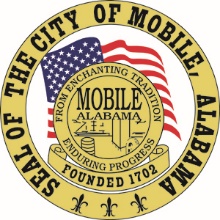 Mobile City Planning CommissionLetter Of Decision**CORRECTED**August 28, 2020JADE Consulting, LLCTrey JinrightP.O. Box 1929Fairhope, AL 36533Re:  	(East terminus of Blue Ridge Boulevard, extending to the West terminus of Old Dobbin Drive North, the West terminus of Harness Way, the North terminus of Creekline Drive, and the North terminus of Valleydale Drive). Council District 6 ZON-001234-2020 
The Preserve at Milkhouse Creek Rezoning from R-1, Single Family Residential District, R-2, Two Family Residential District, and B-1, Buffer Business District to R-1, Single Family Residential District. Dear Applicant(s)/ Property Owner(s):At its meeting on June 4, 2020, the Planning Commission met to consider the above referenced request.After discussion, the Planning Commission determined that the following condition prevails to support the rezoning request:Subdivision of land.  The subdivision or imminent subdivision of land into urban building sites makes reclassification necessary and desirable.As such, the Planning Commission voted to recommend Approval of the rezoning request to the City Council, subject to the following condition:full compliance with all municipal codes and ordinances.The advertising fee for this application is $ 808.50.  Upon receipt of this fee, your application will be forwarded to the City Clerk’s office to be scheduled for public hearing by the City Council.It should be noted that the change in the advertising fee reflects a change in the fees to publish the associated legal ad. If you have any questions regarding this action, please call this office at 251-208-5895.Sincerely,MOBILE CITY PLANNING COMMISSIONMs. Jennifer Denson, SecretaryBy:	    ________________________________________Margaret PappasDeputy Director of Planning and Zoning